Declaração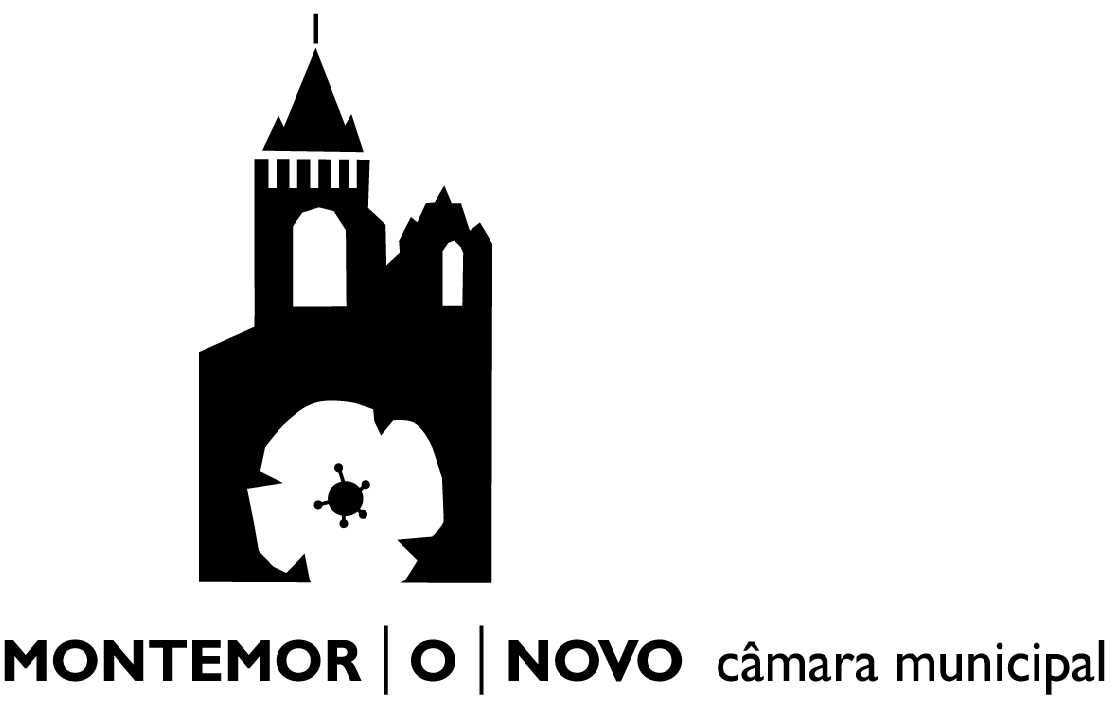 DAGF/SAAGDAGF/SAAGDAGF/SAAGDAGF/SAAGReg. Nº Proc NºData:Data: Data: FuncionárioFuncionário ResponsávelCoord. SAAGCoord. SAAGChefe de DivisãoChefe de DivisãoChefe de DivisãoDESPACHODESPACHODESPACHODESPACHODECISÃODECISÃOData:Data: Presidente PresidenteEu [ Nome ], portador do  bilhete de identidade  cartão de cidadão nº      , emitido em       , pelo arquivo de identificação de      , residente em      , representante legal de (nome do requerente à carta de caçador)      ,  bilhete de identidade  cartão de cidadão nº       emitido em      , declaro que autorizo o requerente a ter carta de caçador com a especificação , de acordo com alínea c) do nº 2 do artigo 69º do Decreto-lei nº 202/2044, de 18 de Agosto, com a redacção que lhe foi conferida pelo Decreto-lei 201/2005 de 24 de Novembro.Montemor-o-Novo,   de  de 20  Montemor-o-Novo,   de  de 20  E-mail: